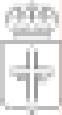 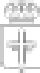 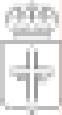 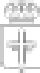 Brotes de Enfermedades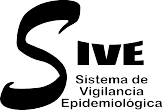 transmitidas por Vía AlimentariaEncuesta epidemiológicaC onsejería de S a lud y Ser v icios S a ni t a r ios DATOS DEL ENFERMO	Apellidos y Nombre   	Fecha nacimiento	/	/		Edad	(años)	(meses para < 2 años)	Sexo: [   ] Varón   [   ] MujerDomicilio	Localidad  	Teléfono   	Municipio   	Área Sanitaria   	Ocupación		Centro de Estudio/Trabajo   	 DATOS CLÍNICOS	Fecha de inicio de los síntomas 	/	/	Aparición:	[ ] Forma aguda	[ ] GradualmenteDescripción clínica:Ingreso en hospital:	[   ] NO	[ ] SI --->	Fecha de hospitalización	/	/	Hospital:  	Servicio  	Nº Hª Clª   	 DATOS DE LABORATORIO	Muestras clínicasMuestras de fuentes sospechosasBrotes de Enfermedades de transmisión por Vía Alimentaria	 DATOS EPIDEMIOLÓGICOS	Antes de enfermar,¿ha tenido contacto con alguna persona que estuviera enferma con los mismos síntomas?	[   ] No	[ ] Si¿ha consumido algún alimento preparado por alguna persona enferma con los mismos síntomas?	[   ] No	[ ] Si¿ha consumido agua sin higienizar?	[ ] No   [ ] Si -> Especificar origen:  	¿ha tenido contacto frecuente con animales?	[ ] No	[ ] Si -> ¿Cuáles?  	En niños:	[ ] Lactancia natural	[ ] Lactancia artificial -> Marca:  	Historia de comidas, bebidas y fármacos en los tres días anteriores al inicio de los síntomasOtras circunstancias epidemiológicas relacionadas con el brote (especificar): DATOS DEL ENCUESTADOR	Fecha de la encuesta 	/	/	Nombre del encuestador  	Centro de trabajo		Teléfono  	Signos y síntomasSi/NoComienzoFinalSignos y síntomasSi/NoComienzoFinalFiebre (	ºC)DiarreaVómitosNauseasDolor abdominalTipo de muestraFecha recogidaPrueba analíticaResultadoFecha resultadoTipo de muestraFecha recogidaPrueba analíticaResultadoFecha resultadoHoraLugarAlimentos, bebidas, medicación, ...1º DÍAFecha:Desayuno1º DÍAFecha:Comida1º DÍAFecha:Cena1º DÍAFecha:Medicinas1º DÍAFecha:2º DÍAFecha:Desayuno2º DÍAFecha:Comida2º DÍAFecha:Cena2º DÍAFecha:Medicinas2º DÍAFecha:3º DÍAFecha:Desayuno3º DÍAFecha:Comida3º DÍAFecha:Cena3º DÍAFecha:Medicinas3º DÍAFecha: